		Vacancy Announcement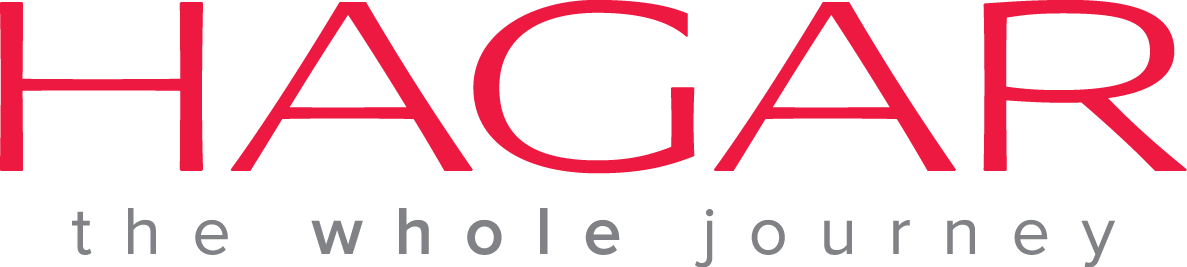 Hagar International Vietnam, an international NGO based in Hanoi, invites applications from interested and experienced Vietnamese candidates for the following position.Position: Economic Empowerment OfficerStart date: ASAPEconomic Empowerment strengthens clients’ economic situations by enrolling them at suitable vocational training courses and job placements, and supports them to develop their micro enterprises. This helps them generate sufficient income to live independently.Job Responsibilities:Provide training on career and job readiness skills for clients Coordinate with volunteers to provide clients with English and IT training, and entrepreneurship skills trainingLiaise with schools and vocational training centers to enroll clients with suitable courses Work with business partners to find employment opportunities that suit clients’ desire and capacity Lead the career club to teach clients entrepreneurship skills through real-life business situations (such as floral arrangements and handicraft production)Consult clients with microenterprise development and supervise social workers in satellite office with micro-credit supportQualifications:Bachelor Degree in Business, Economic Development, Social Work or other relevant areas (Prefer Master’s Degree in Economic Development, Business, Microfinance or other relevant areas)Minimum three year experiencePrior experience with NGO work and economic development field Experience in program monitoring and evaluation Excellent verbal and writing English skillsAbility to keep professional boundaries Ability to liaise professionally with other NGO’s and relevant Government DepartmentsExcellent networking skills to build the program’s partnershipPlease send cover letter and CV in English to info.vn@hagarinternational.orgDeadline for submissions:  30 August 2015